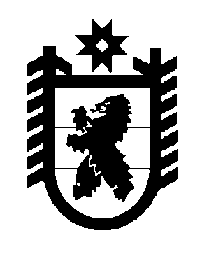 Российская Федерация Республика Карелия    ПРАВИТЕЛЬСТВО РЕСПУБЛИКИ КАРЕЛИЯПОСТАНОВЛЕНИЕот 6 декабря 2013 года № 351-Пг. Петрозаводск О внесении изменений в некоторые постановленияПравительства Республики КарелияПравительство Республики Карелия п о с т а н о в л я е т:1. Пункт 10 Положения о Министерстве здравоохранения и социального развития Республики Карелия, утвержденного постановлением Правительства Республики Карелия от 11 октября                   2010 года № 216-П «Об утверждении Положения о Министерстве здравоохранения и социального развития Республики Карелия» (Собрание законодательства Республики Карелия, 2010, № 10, ст. 1307; 2011, № 6,           ст. 891; № 7, ст. 1077; 2012, № 1, ст. 60; № 6, ст. 1142; № 11, ст. 2027; 2013, № 2, ст. 250; № 4, ст. 613), дополнить подпунктом 9.1 следующего содержания:«9.1) составляет протоколы об административных правонарушениях, предусмотренных частями 1-4 статьи 2.24 Закона Республики Карелия             от 15 мая 2008 года № 1191-ЗРК «Об административных право-нарушениях»;».2. Пункт 10 Положения о Министерстве культуры Республики Карелия, утвержденного постановлением Правительства Республики Карелия от 11 октября 2010 года № 218-П «Об утверждении Положения о Министерстве культуры Республики Карелия» (Собрание законо-дательства Республики Карелия, 2010, № 10, ст. 1309; 2011, № 10, ст. 1647, № 12, ст. 2027; 2013, № 2, ст. 250; Карелия, 2013, 19 октября), дополнить подпунктом 7.1 следующего содержания: «7.1) составляет протоколы об административных правонарушениях, предусмотренных частями 1-4 статьи 2.24 Закона Республики Карелия от 15 мая 2008 года № 1191-ЗРК «Об административных право-нарушениях»;».3. В пункте 10 Положения о Министерстве образования Республики Карелия, утвержденного постановлением Правительства Республики Карелия от 23 ноября 2010 года № 258-П «Об утверждении Положения о Министерстве образования Республики Карелия» (Собрание законо-дательства Республики Карелия, 2010, № 11, ст. 1460; 2011, № 2, ст. 172;  № 5, ст. 696; № 8, ст. 1230; № 11, ст. 1870; 2012, № 2, ст. 271; № 11,                   ст. 2027; 2013, № 2, ст. 250): подпункт 9.1 изложить в следующей редакции:«9.1) составляет протоколы об административных правонарушениях, предусмотренных частями 1-4 статьи 2.24 Закона Республики Карелия                 от 15 мая 2008 года № 1191-ЗРК «Об административных правонаруше-ниях»;»;дополнить подпунктом 9.2 следующего содержания:«9.2) является органом исполнительной власти Республики Карелия, входящим в государственную систему бесплатной юридической помощи в Республике Карелия;».4. Пункт 10 Положения о Министерстве по природопользованию и экологии Республики Карелия, утвержденного постановлением Правительства Республики Карелия от 6 октября 2010 года № 206-П               «Об утверждении Положения о Министерстве по природопользованию и экологии Республики Карелия» (Собрание законодательства Республики Карелия, 2010, № 10, ст. 1297; № 12, ст. 1702; 2011, № 3, ст. 309; № 10,               ст. 1648; № 11, ст. 2027; 2013, № 1, ст. 67; № 2, ст. 250; Карелия, 2013,             19 октября), дополнить подпунктом 9.1 следующего содержания:«9.1) составляет протоколы об административных правонарушениях, предусмотренных частями 1 и 2 статьи 2.24 Закона Республики Карелия от 15 мая 2008 года № 1191-ЗРК «Об административных правонаруше-ниях»;».5.  Пункт 10 Положения о Министерстве сельского, рыбного и охотничьего хозяйства Республики Карелия, утвержденного постановлением Правительства Республики Карелия от 8 октября                 2010 года № 209-П «Об утверждении Положения о Министерстве сельского, рыбного и охотничьего хозяйства Республики Карелия» (Собрание законодательства Республики Карелия, 2010, № 10, ст. 1300; 2011, № 3, ст. 336; № 12, ст. 2081; 2012, № 9, ст. 1623; № 11, ст. 2027; 2013, № 2, ст. 250; Карелия, 2013, 18 июня), дополнить подпунктом 9.1 следующего содержания:«9.1) составляет протоколы об административных правонарушениях, предусмотренных частями 1-4 статьи 2.24 Закона Республики Карелия от 15 мая 2008 года № 1191-ЗРК «Об административных правонаруше-ниях»;».6. Пункт 11 Положения о Министерстве строительства, жилищно-коммунального хозяйства и энергетики Республики Карелия, утвержденного постановлением Правительства Республики Карелия               от 9 июля 2013 года № 216-П «Об утверждении Положения о Министерстве строительства, жилищно-коммунального хозяйства и энергетики Республики Карелия» (Карелия, 2013, 1 августа), дополнить подпунктом 9.1 следующего содержания:«9.1) составляет протоколы об административных правонарушениях, предусмотренных частями 1-4 статьи 2.24 Закона Республики Карелия от 15 мая 2008 года № 1191-ЗРК «Об административных правонаруше-ниях»;».7. В пункте 10 Положения о Министерстве труда и занятости Республики Карелия, утвержденного постановлением Правительства Республики Карелия от 23 ноября 2010 года № 257-П «Об утверждении Положения о Министерстве труда и занятости Республики Карелия» (Собрание законодательства Республики Карелия, 2010, № 11, ст. 1459; 2012, № 2, ст. 275; № 11, ст. 2027; 2013, № 2, ст. 250):подпункт 7.1 изложить в следующей редакции:«7.1) составляет протоколы об административных правонарушениях, предусмотренных частями 1-4 статьи 2.24 Закона Республики Карелия от 15 мая 2008 года № 1191-ЗРК «Об административных правонаруше-ниях»;»;дополнить подпунктом 7.2 следующего содержания:«7.2) является органом исполнительной власти Республики Карелия, входящим в государственную систему бесплатной юридической помощи в Республике Карелия;».8. Пункт 10 Положения о Министерстве финансов Республики Карелия, утвержденного постановлением Правительства Республики Карелия от 8 октября 2010 года № 210-П «Об утверждении Положения о Министерстве финансов Республики Карелия» (Собрание законода-тельства Республики Карелия, 2010, № 10, ст. 1301; № 12, ст. 1704; 2011, № 3, ст. 313; № 10, ст. 1636; № 12, ст. 2059; 2012, № 9, ст. 1625; № 11,               ст. 2027; 2013, № 2, ст. 250), дополнить подпунктом 9.1 следующего содержания:«9.1) составляет протоколы об административных правонарушениях, предусмотренных частями 1-4 статьи 2.24 Закона Республики Карелия от 15 мая 2008 года № 1191-ЗРК «Об административных правонаруше-ниях»;».9. В пункте 10 Положения о Министерстве экономического развития Республики Карелия, утвержденного постановлением Правительства Республики Карелия от 8 октября 2010 года № 211-П «Об утверждении Положения о Министерстве экономического развития Республики Карелия» (Собрание законодательства Республики Карелия, 2010, № 10,  ст. 1302; 2011, № 2, ст. 169; № 7, ст. 1078; № 8, ст. 1231; № 10, ст. 1650; 2012, № 1, ст. 68; № 2, ст. 245, № 8, ст.1472; № 11, ст. 2027; № 12, ст. 2247; 2013, № 2, ст. 250; Карелия, 2013, 4 июня, 20 августа, 12 сентября):подпункт 12.1 изложить в следующей редакции:«12.1) составляет протоколы об административных правонарушениях, предусмотренных частями 1-4 статьи 2.24 Закона Республики Карелия от 15 мая 2008 года № 1191-ЗРК «Об административных правонаруше-ниях»;»;дополнить подпунктом 12.2 следующего содержания:«12.2) является органом исполнительной власти Республики Карелия, входящим в государственную систему бесплатной юридической помощи в Республике Карелия;».10. Пункт 10 Положения о Министерстве по делам молодежи, физической культуре и спорту Республики Карелия, утвержденного постановлением Правительства Республики Карелия от 5 августа 2013 года № 241-П «Об утверждении Положения о  Министерстве по делам молодежи, физической культуре и спорту Республики Карелия» (Карелия, 2013, 13 августа), дополнить подпунктом 12.1 следующего содержания:«12.1) составляет протоколы об административных правонарушениях, предусмотренных частями 1-4 статьи 2.24 Закона Республики Карелия от 15 мая 2008 года № 1191-ЗРК «Об административных правонаруше-ниях»;».11. Пункт 10 Положения о Министерстве юстиции Республики Карелия, утвержденного постановлением Правительства Республики Карелия от 26 июня 2012 года № 198-П (Собрание законодательства Республики Карелия, 2012, № 6, ст. 1158; № 8, ст. 1475; № 11, ст. 2027; 2013, № 3, ст. 448; Карелия, 2013, 29 августа), дополнить подпунктом 2.1 следующего содержания:«2.1) составляет протоколы об административных правонарушениях, предусмотренных частями 1-4 статьи 2.24 Закона Республики Карелия от 15 мая 2008 года № 1191-ЗРК «Об административных правонаруше-ниях»;».12. Пункт 11 Положения о Государственном комитете Республики Карелия по взаимодействию с органами местного самоуправления, утвержденного постановлением Правительства Республики Карелия                от 24 июля 2012 года № 237-П «Об утверждении Положения о Государственном комитете Республики Карелия по взаимодействию с органами местного самоуправления» (Собрание законодательства Республики Карелия, 2012, № 7, ст. 1358; № 10, ст. 1807; № 11, ст. 2027; 2013, № 2, ст. 250), дополнить подпунктом 6.2 следующего содержания:«6.2) составляет протоколы об административных правонарушениях, предусмотренных частями 1 и 2 статьи 2.24 Закона Республики Карелия от 15 мая 2008 года № 1191-ЗРК «Об административных правонаруше-ниях»;».13. Пункт 11 Положения о Государственном комитете Республики Карелия по транспорту, утвержденного постановлением Правительства Республики Карелия от 5 августа 2013 года № 242-П «Об утверждении Положения о Государственном комитете Республики Карелия по транспорту» (Карелия, 2013, 13 августа), с изменениями, внесенными постановлением Правительства Республики Карелия от 23 октября                2013 года № 320-П, дополнить подпунктом 10.1 следующего содержания:«10.1) составляет протоколы об административных правонарушениях, предусмотренных частями 1-4 статьи 2.24 Закона Республики Карелия от 15 мая 2008 года № 1191-ЗРК «Об административных правонаруше-ниях»;».14. Пункт 10 Положения о Государственном комитете Республики Карелия по управлению государственным имуществом и размещению заказов для государственных нужд, утвержденного постановлением Правительства Республики Карелия от 25 ноября 2010 года № 274-П               «Об утверждении Положения о Государственном комитете Республики Карелия по управлению государственным имуществом и размещению заказов для государственных нужд» (Собрание законодательства Республики Карелия, 2010, № 11, ст. 1476; 2011, № 9, ст. 1454; № 12,                  ст. 2082; 2012, № 3, ст. 450; № 4, ст. 651; № 7, ст. 1344; № 9, ст. 1619; № 11, ст. 2027; № 12, ст. 2236; 2013, № 2, ст. 250; Карелия, 2013, 31 октября), дополнить подпунктом 6.2 следующего содержания:«6.2) составляет протоколы об административных правонарушениях, предусмотренных частями 1-4 статьи 2.24 Закона Республики Карелия от 15 мая 2008 года № 1191-ЗРК «Об административных правонаруше-ниях»;».15. Пункт 10 Положения о Государственном комитете Республики Карелия по ценам и тарифам, утвержденного постановлением Правительства Республики Карелия от 1 ноября 2010 года № 232-П «Об утверждении Положения о Государственном комитете Республики Карелия по ценам и тарифам» (Собрание законодательства Республики Карелия, 2010, № 11, ст. 1435; 2011, № 1, ст. 44; № 8, ст. 1245; 2012, № 1, ст. 70; № 10, ст. 1810; № 11, ст. 2027; 2013, № 2, ст. 250, 254), дополнить подпунктом 9.1 следующего содержания:«9.1) составляет протоколы об административных правонарушениях, предусмотренных частями 1-4 статьи 2.24 Закона Республики Карелия от 15 мая 2008 года № 1191-ЗРК «Об административных правонаруше-ниях»;».16. Пункт 10 Положения об Управлении записи актов гражданского состояния Республики Карелия, утвержденного постановлением Правительства Республики Карелия от 16 ноября 2010 года № 251-П               «Об утверждении Положения об Управлении записи актов гражданского состояния Республики Карелия» (Собрание законодательства Республики Карелия, 2010, № 11, ст. 1454; 2011, № 10, ст. 1637; 2012, № 11, ст. 2027; 2013, № 2, ст. 250), дополнить подпунктом 7.2 следующего содержания:«7.2) составляет протоколы об административных правонарушениях, предусмотренных частями 1-4 статьи 2.24 Закона Республики Карелия от 15 мая 2008 года № 1191-ЗРК «Об административных правонаруше-ниях»;».            Глава Республики  Карелия                                                               А.П. Худилайнен